ΔΡΑΣΤΗΡΙΟΤΗΤΑ – ΒΡΕΣ ΤΑ ΚΡΥΜΜΕΝΑ ΛΑΧΑΝΙΚΑ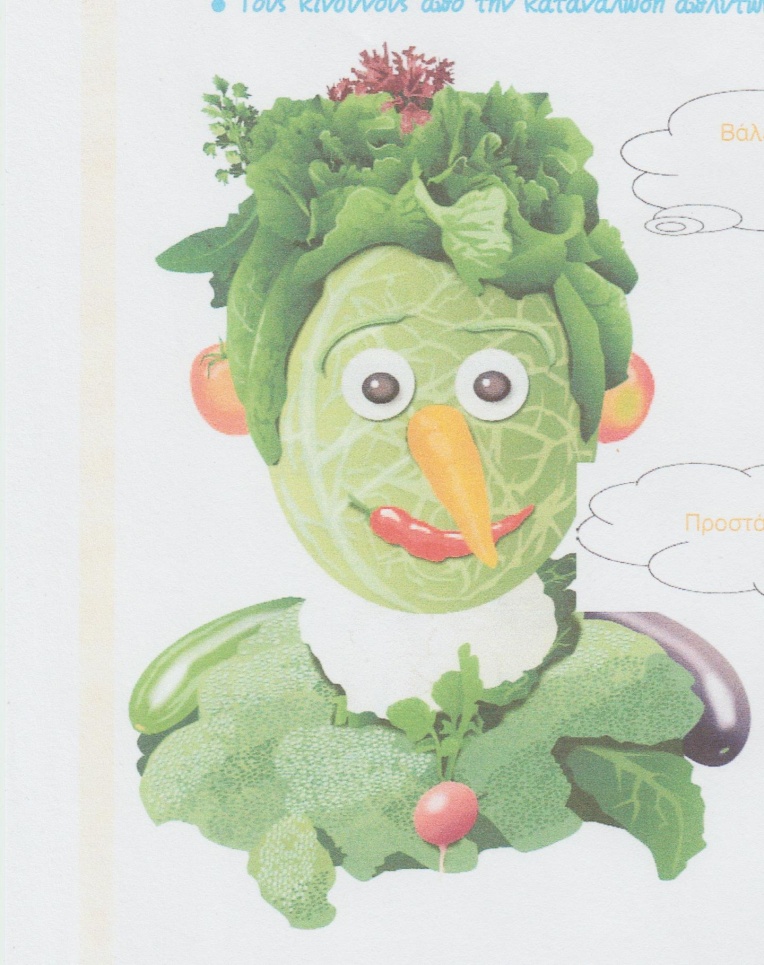 ΓΡΑΨΕ ΠΑΡΑΚΑΤΩ ΠΟΙΑ ΛΑΧΑΝΙΚΑ ΒΛΕΠΕΙΣ ΣΤΟΝ ΚΥΡΙΟ ΛΑΧΑΝΟΥΛΗ:---------------------------------------------------------------------------------------------------------------------------------------------------------------------------------------------------------------------------------------------------------------------------------------------------------------------------------------------------------------------------------------------------------------------------------------------------------------------------------------------------------------------------------------------------------------------------------------------------------------------------------------------------------------------------------------------------------------------------------------------------------------------------